Christopher WigginsProgram Officer, Liberty Mutual Foundation / Safeco Insurance Fundchristopher.wiggins@libertymutual.com206-664-9494website: https://www.libertymutualgroup.com/about-lm/giving-back/overviewProposals accepted typically through September 30 and reviewed year-round, about every 10-12 weeks.  Proposals must be submitted online, through CyberGrants.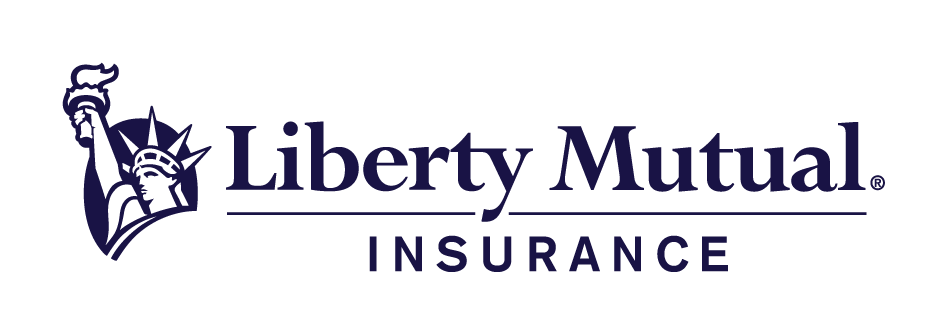 